           如何切换中文数字键盘和改变键盘底色新建一个工程建立一个数值显示器控件打开软件帮助，找到第1.8章节系统保留寄存器在系统保留寄存器中打开LB本地内存位，找到LB3986、和LB3987地址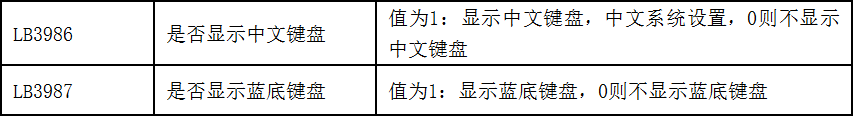 